                      PŘIHLÁŠKA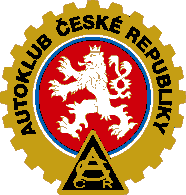 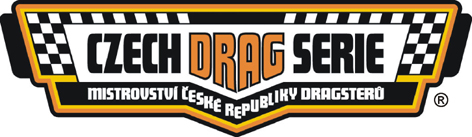 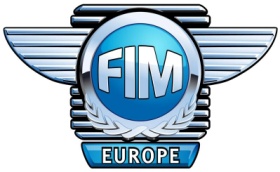                              MEZ MČR + MEZ PČR + FIM Europe OpenJEZDEC:                                                                  TŘÍDA*:MOTOCYKL / AUTOJezdec /zákonný zástupce se připojeným podpisem na přihlášce zavazuje uzavřít pojistné smlouvy v souladu s řády FIM či FIM Europe, FMS AČR, místem konání podniku (v ČR nebo zahraničí), závaznými pokyny pro pojištění zveřejněnými v Ročence FMS AČR 2013  a na částky v nich  uvedené.Účastník závodu zprošťuje na oficiálním podniku FMS AČR pořadatele, činovníky, jejich zaměstnance, pomocníky a zástupce jakékoliv zodpovědnosti za ztrátu, škodu nebo zranění, které se mu může přihodit v průběhu závodu při oficiálním podniku nebo tréninku pro tento podnik, jak je uvedeno v čl. 110.3 Všeobecného sportovního řádu FMS AČR. Kromě toho účastník přebírá zodpovědnost a potvrzuje FMS AČR, pořadatelům a činovníkům, jejich zaměstnancům, pomocníkům a zástupcům svojí plnou zodpovědnost vůči třetí straně za ztrátu, škodu nebo zranění, za které je částečně nebo plně zodpovědný. V případě, že se v průběhu podniku přihodí nebo zjistí zranění, resp. v případě, že charakter zranění vyžaduje  vyšetření schopnosti pokračovat v motocyklovém podniku, podepsaný – vědom si nebezpečí ohrožení třetí strany – zbavuje lékaře jejich povinnosti zachovávat lékařské tajemství vůči FMS AČR, resp. vůči zodpovědným činovníkům (lékař, ředitel závodu, sportovní komisař) pracujícím na podniku.Datum                   					Podpis jezdce :    ……….……………………………………………….-------------------------------------------*) platné zaškrtniNázev Mezinárodní mistrovství / přebor ČR dragsterů STARTOVNÍ  ČÍSLOMísto konáníHoškoviceDatum4. – 5. května 2013Číslo podnikuAČR 201/201, EMN 11/101Vklad jezdce na závod:      2000,-  Kč   včetně pojištění     Platba při administrativní přejímce                         Vklad jezdce na závod:      2000,-  Kč   včetně pojištění     Platba při administrativní přejímce                         Jméno:           Příjmení:       Adresa:          tel:                                                                      , e-mail:      Licence jezdce č.:        , Typ licence:*    národní            mezinárodní           FIM Europe Licence týmová č.:       ,   Team:                                                   , www.                                                               STREET ET                                                   ( 1XX )COMPETITION  DRAGSTER *                      ( CXX )STREET  TWIN ET                                       ( 2XX )VRD        TG           PSB           FB           STTF          TFBPRO STREET                                                (3XX )MODIFIED  STREET  TWIN    (MST)         ( 4XX )SUPER TWIN TOP GASSUPER  STREET  BIKE    (SSB)                   ( 5XX )  CARS:JUNIOR  DRAGSTER  50                            ( JXX )SUPER STREET ET12TEENAGER  DRAGSTER  125                    ( TXX )SUPER GAS ET9,9NATIONAL  DRAGSTER                            ( NXX )MOTOCYKL  / TYP AUTO/ TYPsériovýMOTOR  / značkaMOTOCYKL  / TYP AUTO/ TYPspeciálMOTOR  / značkaVÝROBCEObsah motoruVÝROBCEPočet válcůKaroserie / typPalivoTechn. průkaz č.Váha      kgSPZPřeplňování*Přeplňování*VIN   NE          kompresor          turbo            N2O    NE          kompresor          turbo            N2O Nejlepší  čas:             1/4        sec                                                         1/8        secNejlepší  čas:             1/4        sec                                                         1/8        secNejlepší  čas:             1/4        sec                                                         1/8        secNejlepší  rychlost:         1/4         km/h                                                                   1/8         km/hNejlepší  rychlost:         1/4         km/h                                                                   1/8         km/h